СОСТАВкомиссии по осуществлению родительского контроля за качеством горячего питания обучающихся                МОУ «Средняя общеобразовательная школа №24»Пимкина Татьяна Михайловна – зам. директора по УВР, председатель комиссии, ответственный за питаниеСмагина Лариса Владимировна –  зам. директора по ВР, зам. председателя комиссииПудовкина Ольга Геннадьевна – председатель Управляющего Совета школыСайгачева Ольга Владимировна – медицинская сестра школыГончарова Светлана Николаевна – председатель профсоюзного комитета школыДавыдкина Марина Анатольевна – член Родительского комитета школыРузанкина Наталья Сергеевна – член Родительского комитета школы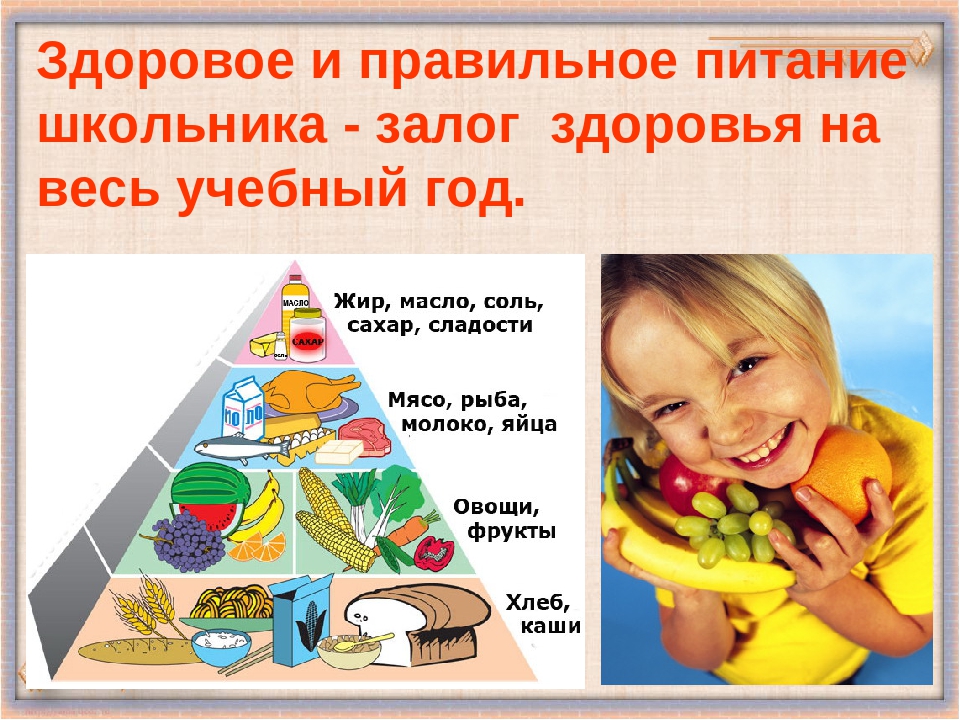 